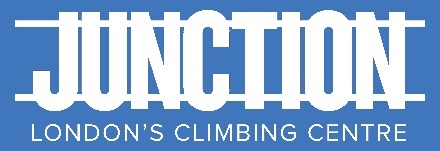 免除问责、放弃索赔、风险承当与补偿协议（"免责协议"）签名前请仔细阅读此件。签署本文件后，您将放弃自身法律权利，放弃就无论由任何原因造成的任何损害提起诉讼的权利。致： JUNCTION 攀岩中心公司，其他安大略 （N5W 3P6）伦敦埃利亚街 1030 号（"物业"）的参与者，物业业主和出租人，及其董事，官员，股东，雇员，志愿者，代理人，代表，承包商，赞助机构、赞助商、广告商、继承人和受让人（"免责方"）。鉴于免责方允许我进入物业，并允许我以任何方式参加 JUNCTION 攀岩中心公司项目，攀岩，使用与物业节目或活动（统称为"活动"）相关的设施（包括绳樁设备，绳索，吊带，攀岩设备、抱石区域、储物柜、洗手间以及物业或物业外停车场的其他设施），本签名人确认、重视、并同意以下诸项规约;风险承当：活动涉及许多固有风险和危险，包括但不限于在体育活动期间发生事故、设备使用不当、警告或指示不完整、失去平衡、绳索纠缠，滑倒，绊倒或失去控制，从高处摔落，撞击岩壁，地板，设备，攀爬架，设备机械故障和其它问题，设备失常，其他参与者的疏忽，和其它参与活动所包含的危险，免责方对我的健康状况和参与活动的能力了解不足，以及免责方的疏忽，包括未能采取合理步骤保护或保障我免受我参与活动的风险和危险。此类活动伤害风险很大，含有严重伤害的可能性，包括但不限于永久瘫痪和死亡。我知晓并情愿承当所有风险和危险，以及包括已知和未知的，即使由于公司或其他人的疏忽而造成的人身伤害、财产损坏或损失的可能性，并承当我参与活动的全部责任。我理解，这些风险无法从活动中消除。我参加这些活动纯属自愿。我同意时时检查我的周围环境，了解可能的风险，自己确认是否可以开始或继续参与活动。我承认，免责方并无责任主动直接地监督我的参与活动。我同意我的到场，开始或继续，即表示我已准备承受所有可能涉及的危险。我承诺，在开始活动之前，我将熟悉并负责正确使用免责方提供给我的设备，并且如果我不熟悉此类设备的正确使用， 我将立即停止活动。如果我在出场或参与期间发现任何异常或重大危险，我将退出，并立即提请最近的免责方人员注意这种危险。我承诺履行义务，遵守可能不时修改的规则。免责、放弃索赔和补偿的声明： 鉴于免责方允许我参与活动，以及在此确认收讫并确认充分的其它良好且有价值的对价，我谨此同意：放弃我拥有的或将来可能拥有的对免责方提出任何和所有的索赔权力，并免于追究免责方对我或我的亲属，因为我参加活动，由于任何原因，包括疏忽、违反合同或违反任何法定或其他注意义务而可能遭受的任何损失、损害、费用或伤害（包括死亡）的任何和所有责任。免除范围包括根据《占用人责任法》RSO 1990，c O2，规定的免责方的责任。并进一步包括免责方未能采取合理步骤，保护或保障我免受参与活动的风险和危险的责任;免责方对我的财产的任何损坏、损失或失窃概不负责; 和对于我参与活动直接或间接造成的任何损害、损失、索赔、诉讼、控告或人身伤害，我将负责保证免责方不受伤害，并予以赔偿。我进一步同意，如果我或代表我的任何人不顾本协议，而对免责方任何成员提出索赔，我将赔付，并保护所有免责方成员不受任何可能由于此类索赔而产生的诉讼费用、法律费用、损失、责任、损害或费用的侵害本免责协议对我的继承人、亲属、遗嘱执行人、管理人、法定代表人、受让人和代表具有约束力。本免责协议以及协议各方之间的任何权利、责任和义务， 排除其他司法管辖，仅受安大略省法律管辖和解释。涉及本免责协议的各方任何诉讼应仅在安大略省内提出，并赋予安大略省法院专属管辖权。我了解，头盔是免费提供的。我可以选择不戴头盔，这可能会增加我受伤的风险。如果我选择戴头盔，我有责任申请提供头盔，或要求提供质量良好和充分的头盔，并正确使用任何此类头盔。本免责协议签字生效后，就参与活动的安全性问题均以协议为凭，而不依赖免责方所作的任何口头或书面陈述或声明。签字之前，我已仔细阅读本免责协议，有充分机会审查各项条款，完全理解所有条款，并且我知道，通过签署本免责协议，我放弃了我或我的继承人、亲属、遗嘱执行人、管理人、分配人和代表可能反对免责方的实质性法律权利。我确认，本人未受任何诱导，完全自主和自愿地签署本免责协议，承认它是一个具有法律约束力的文件。本免责协议将无限期继续，但签名人可按TJCCI的选项随时更新取代。我确认，我可以取得本免责协议的文本。遵守JUNCTION攀岩中心公司（"TJCCI"）规则（统称为"规则"）的协议:我同意，我不在参加活动之前或期间饮用任何会损害我理智或判断的酒精或任何其他物质，也不在任何可能对参与活动造成损害的时段消费任何此类物质。我同意，我将参加TJCCI工作人员所给予的专业指导和安全培训，并完成相应训练直至TJCCI工作人员满意。我同意在使用任何设备之前展示我使用顶绳和/或绳樁的技能，并且自己负责这些技能的保有、改进和再培训。  我同意及时向TJCCI报告我知悉的任何设备缺陷，不安全情况，或自己觉察到的伤害。我同意，除非获得TJCCI的明确书面许可，否则我不会对个人开设任何攀岩课程、或进行教学、或有偿辅导。对于任何丢失或被盗的个人物品，我概不要求TJCCI负责。我同意承当正确地、安全地紧固我的登山设备的所有责任。如果我选择使用我的个人攀岩设备，我承当所有风险、责任和义务，并向TJCCI保证此类设备必要的完整性，且已正确维护、投入使用，符合相关安全要求和使用说明。我明白TJCCI对我在任何活动中使用我的个人登山设备概不负责。如果TJCCI认为签名人的个人登山设备具有危险性，TJCCI有权随时拒绝签名者参与活动。我同意承当我参与活动，作为攀爬者和保护者，与免责方所有工作人员、其他伙伴和客人互动的责任。我同意对我提供的引导或保护其他攀岩者的设备的安全性及完整性承担全部责任。我承认并同意，我对带进物业的任何未成年人的安全负有监督责任。在他们参与活动的整个期间，我将直接地、积极地对其加以监管。我承认，TJCCI不容忍任何形式的骚扰，并致力于防止对物业内的任何人、在场者、工作人员、志愿者、客人或其他个人的任何骚扰。我同意，我不得从事任何不体面的、下作的、或使人难堪的行为，一个有理智的人应该知道这种行为是不受欢迎的，包括但不限于这些行为（例如，不受欢迎的身体接触，如拍打、触摸、捏掐，击打，或性暗示），评论（如笑话，骂人脏话，性言论），或外表（如服装）。我了解《安大略人权法案》禁止基于种族，祖先，民族或族群，公民身份，肤色，宗教，年龄， 性别， 婚姻状态，家庭状态， 残疾，犯罪记录， 接受公共救济，性取向，性别认同，或性别表达的歧视性骚扰，并同意我不得进行任何此类和/或《人权法》未涵盖的任何骚扰，以及在《职业健康和安全法》范围内禁止的行为以及适用的安大略省法律禁止的任何形式的骚扰。我了解TJCCI的规则可能会不时更新或修订。作为我参加活动的一个条件，我同意履行这些不时更新和修订的规则和任何在物业内张贴的规则的义务和责任。工  整  填  写工  整  填  写工  整  填  写工  整  填  写工  整  填  写工  整  填  写工  整  填  写工  整  填  写工  整  填  写工  整  填  写工  整  填  写工  整  填  写* Junction 不与任何第三方分享您的信息，也不向您发送推销邮件。* Junction 不与任何第三方分享您的信息，也不向您发送推销邮件。* Junction 不与任何第三方分享您的信息，也不向您发送推销邮件。* Junction 不与任何第三方分享您的信息，也不向您发送推销邮件。* Junction 不与任何第三方分享您的信息，也不向您发送推销邮件。* Junction 不与任何第三方分享您的信息，也不向您发送推销邮件。* Junction 不与任何第三方分享您的信息，也不向您发送推销邮件。* Junction 不与任何第三方分享您的信息，也不向您发送推销邮件。* Junction 不与任何第三方分享您的信息，也不向您发送推销邮件。* Junction 不与任何第三方分享您的信息，也不向您发送推销邮件。* Junction 不与任何第三方分享您的信息，也不向您发送推销邮件。* Junction 不与任何第三方分享您的信息，也不向您发送推销邮件。姓: ___________________________________________姓: ___________________________________________姓: ___________________________________________名: ___________________________________________名: ___________________________________________名: ___________________________________________名: ___________________________________________名: ___________________________________________名: ___________________________________________名: ___________________________________________中间名: _________________________中间名: _________________________参与者签名 (如果年届18周岁):参与者签名 (如果年届18周岁):参与者签名 (如果年届18周岁):参与者签名 (如果年届18周岁):参与者签名 (如果年届18周岁):参与者签名 (如果年届18周岁):参与者签名 (如果年届18周岁):参与者签名 (如果年届18周岁):参与者签名 (如果年届18周岁):参与者签名 (如果年届18周岁):参与者签名 (如果年届18周岁):参与者签名 (如果年届18周岁):X___________________________________________________________________________    X___________________________________________________________________________    X___________________________________________________________________________    X___________________________________________________________________________    X___________________________________________________________________________    X___________________________________________________________________________    X___________________________________________________________________________    日期: ______/______/__________日期: ______/______/__________日期: ______/______/__________日期: ______/______/__________日期: ______/______/__________                                  (日)                 (月)                          (年)                                  (日)                 (月)                          (年)                                  (日)                 (月)                          (年)                                  (日)                 (月)                          (年)                                  (日)                 (月)                          (年)未成年参与者（注册时未满18岁）我作为父母/法院指定的监护人，对该参与者拥有法律责任，同意并愿意按照上述免责协议所有条款和条件，代表本人、我的继承人、受让人和亲属，放弃追究我的未成年子女因参与活动造成的任何和所有责任事故的权利。未成年参与者（注册时未满18岁）我作为父母/法院指定的监护人，对该参与者拥有法律责任，同意并愿意按照上述免责协议所有条款和条件，代表本人、我的继承人、受让人和亲属，放弃追究我的未成年子女因参与活动造成的任何和所有责任事故的权利。未成年参与者（注册时未满18岁）我作为父母/法院指定的监护人，对该参与者拥有法律责任，同意并愿意按照上述免责协议所有条款和条件，代表本人、我的继承人、受让人和亲属，放弃追究我的未成年子女因参与活动造成的任何和所有责任事故的权利。未成年参与者（注册时未满18岁）我作为父母/法院指定的监护人，对该参与者拥有法律责任，同意并愿意按照上述免责协议所有条款和条件，代表本人、我的继承人、受让人和亲属，放弃追究我的未成年子女因参与活动造成的任何和所有责任事故的权利。未成年参与者（注册时未满18岁）我作为父母/法院指定的监护人，对该参与者拥有法律责任，同意并愿意按照上述免责协议所有条款和条件，代表本人、我的继承人、受让人和亲属，放弃追究我的未成年子女因参与活动造成的任何和所有责任事故的权利。未成年参与者（注册时未满18岁）我作为父母/法院指定的监护人，对该参与者拥有法律责任，同意并愿意按照上述免责协议所有条款和条件，代表本人、我的继承人、受让人和亲属，放弃追究我的未成年子女因参与活动造成的任何和所有责任事故的权利。未成年参与者（注册时未满18岁）我作为父母/法院指定的监护人，对该参与者拥有法律责任，同意并愿意按照上述免责协议所有条款和条件，代表本人、我的继承人、受让人和亲属，放弃追究我的未成年子女因参与活动造成的任何和所有责任事故的权利。未成年参与者（注册时未满18岁）我作为父母/法院指定的监护人，对该参与者拥有法律责任，同意并愿意按照上述免责协议所有条款和条件，代表本人、我的继承人、受让人和亲属，放弃追究我的未成年子女因参与活动造成的任何和所有责任事故的权利。未成年参与者（注册时未满18岁）我作为父母/法院指定的监护人，对该参与者拥有法律责任，同意并愿意按照上述免责协议所有条款和条件，代表本人、我的继承人、受让人和亲属，放弃追究我的未成年子女因参与活动造成的任何和所有责任事故的权利。未成年参与者（注册时未满18岁）我作为父母/法院指定的监护人，对该参与者拥有法律责任，同意并愿意按照上述免责协议所有条款和条件，代表本人、我的继承人、受让人和亲属，放弃追究我的未成年子女因参与活动造成的任何和所有责任事故的权利。未成年参与者（注册时未满18岁）我作为父母/法院指定的监护人，对该参与者拥有法律责任，同意并愿意按照上述免责协议所有条款和条件，代表本人、我的继承人、受让人和亲属，放弃追究我的未成年子女因参与活动造成的任何和所有责任事故的权利。未成年参与者（注册时未满18岁）我作为父母/法院指定的监护人，对该参与者拥有法律责任，同意并愿意按照上述免责协议所有条款和条件，代表本人、我的继承人、受让人和亲属，放弃追究我的未成年子女因参与活动造成的任何和所有责任事故的权利。家长/监护人签名 (如果参与者不足18周岁):家长/监护人签名 (如果参与者不足18周岁):家长/监护人签名 (如果参与者不足18周岁):家长/监护人签名 (如果参与者不足18周岁):家长/监护人签名 (如果参与者不足18周岁):家长/监护人签名 (如果参与者不足18周岁):家长/监护人签名 (如果参与者不足18周岁):家长/监护人签名 (如果参与者不足18周岁):家长/监护人签名 (如果参与者不足18周岁):家长/监护人签名 (如果参与者不足18周岁):家长/监护人签名 (如果参与者不足18周岁):家长/监护人签名 (如果参与者不足18周岁):X___________________________________________________________________________X___________________________________________________________________________X___________________________________________________________________________X___________________________________________________________________________X___________________________________________________________________________X___________________________________________________________________________X___________________________________________________________________________日期: ______/______/__________日期: ______/______/__________日期: ______/______/__________日期: ______/______/__________日期: ______/______/__________                                  (日)                 (月)                          (年)                                  (日)                 (月)                          (年)                                  (日)                 (月)                          (年)                                  (日)                 (月)                          (年)                                  (日)                 (月)                          (年)参与者信息(全部填写):参与者信息(全部填写):参与者信息(全部填写):参与者信息(全部填写):参与者信息(全部填写):参与者信息(全部填写):参与者信息(全部填写):参与者信息(全部填写):参与者信息(全部填写):参与者信息(全部填写):参与者信息(全部填写):参与者信息(全部填写):街道: ___________________________________________________________街道: ___________________________________________________________街道: ___________________________________________________________街道: ___________________________________________________________街道: ___________________________________________________________街道: ___________________________________________________________城市: ________________________城市: ________________________城市: ________________________城市: ________________________城市: ________________________省份/州: _____________________国家: ______________________________________国家: ______________________________________邮政编码: ___________________________________邮政编码: ___________________________________邮政编码: ___________________________________邮政编码: ___________________________________邮政编码: ___________________________________邮政编码: ___________________________________出生日期: ______/______/__________出生日期: ______/______/__________出生日期: ______/______/__________出生日期: ______/______/__________                                         (日)            (月)                    (年)                                         (日)            (月)                    (年)                                         (日)            (月)                    (年)                                         (日)            (月)                    (年)手机: ______________________________________手机: ______________________________________座机: ________________________________________座机: ________________________________________座机: ________________________________________座机: ________________________________________座机: ________________________________________座机: ________________________________________紧急联系人:紧急联系人:紧急联系人:紧急联系人:紧急联系人:紧急联系人:紧急联系人:紧急联系人:紧急联系人:紧急联系人:紧急联系人:紧急联系人:姓名: ____________________________________________姓名: ____________________________________________姓名: ____________________________________________姓名: ____________________________________________电话: _______________________________电话: _______________________________电话: _______________________________电话: _______________________________关系: __________________________关系: __________________________关系: __________________________关系: __________________________电子邮件: ___________________________________________________您是怎么听说 Junction的?电子邮件: ___________________________________________________您是怎么听说 Junction的?电子邮件: ___________________________________________________您是怎么听说 Junction的?电子邮件: ___________________________________________________您是怎么听说 Junction的?电子邮件: ___________________________________________________您是怎么听说 Junction的?电子邮件: ___________________________________________________您是怎么听说 Junction的?电子邮件: ___________________________________________________您是怎么听说 Junction的?电子邮件: ___________________________________________________您是怎么听说 Junction的?此栏Junction 使用______________________________________________________________________________________________________________________________________________________此栏Junction 使用______________________________________________________________________________________________________________________________________________________此栏Junction 使用______________________________________________________________________________________________________________________________________________________口口相传 / 推荐受邀聚会社区组团访路过校访各种来源口口相传 / 推荐受邀聚会社区组团访路过校访各种来源口口相传 / 推荐受邀聚会社区组团访路过校访各种来源口口相传 / 推荐受邀聚会社区组团访路过校访各种来源广播电视脸书Instagram谷歌搜索印刷广告其它: _________________广播电视脸书Instagram谷歌搜索印刷广告其它: _________________广播电视脸书Instagram谷歌搜索印刷广告其它: _________________广播电视脸书Instagram谷歌搜索印刷广告其它: _________________此栏Junction 使用______________________________________________________________________________________________________________________________________________________此栏Junction 使用______________________________________________________________________________________________________________________________________________________此栏Junction 使用______________________________________________________________________________________________________________________________________________________